REPUBLIKA HRVATSKA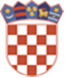 OSJEČKO-BARANJSKA ŽUPANIJAOPĆINA VIŠKOVCIJEDINSTVENI UPRAVNI ODJELKLASA: 112-03/20-01/03URBROJ: 2121/10-03-01/20-01Viškovci, 20. listopada 2020. godineNa temelju članka 28. i 29. Zakona o službenicima i namještenicima u lokalnoj i područnoj (regionalnoj) samoupravi (Narodne novine, br. 86/08, 61/11, 04/18, 112/19 - u nastavku teksta: ZSN) i Ugovora o dodjeli bespovratnih sredstava za projekte koji se financiraju iz Europskog socijalnog fonda u financijskom razdoblju 2014. – 2020. UP.02.2.2.06.0394 – Aktivna starost u Općini Viškovci, v.d. pročelnica Jedinstvenog upravnog odjela Općine Viškovci raspisuje OGLASza prijam u službu na određeno vrijemeu Jedinstveni upravni odjel Općine ViškovciREFERENT – PROJEKT KOORDINATOR I FINANCIJSKI ADMINISTRATOR PROJEKTA „ŠIRENJE MREŽE SOCIJALNIH USLUGA U ZAJEDNICI – faza I“ – Aktivna starost u Općini Viškovci UP.02.2.2.06.03941 izvršitelj/ica na određeno vrijeme za vrijeme trajanja projekta do 05. listopada 2022. godine uz obvezni probni rad od dva mjeseca.Kandidati moraju ispunjavati opće uvjete za prijam u službu propisane člankom 12. ZSN (punoljetnost, hrvatsko državljanstvo, zdravstvena sposobnost za obavljanje poslova radnog mjesta na koje se osoba prima) te sljedeće posebne uvjete:srednja stručna sprema društvenog, upravnog ili općeg smjerajedna (1) godina radnog iskustva na odgovarajućim poslovima,položen državni stručni ispit,poznavanje rada na računalu,položen vozački ispit B kategorijeRadnim iskustvom na odgovarajućim poslovima razumijeva se radno iskustvo ostvareno na poslovima tražene i navedene stručne spreme i struke.Na oglas se mogu javiti osobe oba spola. U službu ne može biti primljena osoba za čiji prijam postoje zapreke iz članka 15. i članka 16. ZSN.Natjecati se mogu i kandidati koji nemaju položen državni stručni ispit pod uvjetom da ispit polože u roku od godine dana od prijma u službu.Prijavi na oglas potrebno je priložiti sljedeće:životopis,dokaz o hrvatskom državljanstvu (preslika osobne iskaznice ili domovnice)dokaz o stručnoj spremi (preslika svjedodžbe)dokaz o radnom iskustvu (elektronički zapis iz baze podataka HZMO-a)dokaz o položenom državnom stručnom ispitu (preslika svjedodžbe ili uvjerenja)potvrdu ili drugu ispravu (ugovor o radu, rješenje i sl) o radnom iskustvu ostvarenom na poslovima odgovarajuće strukeuvjerenje općinskog suda da se protiv kandidata ne vodi istražni ili kazneni postupak (ne starije od 6 mjeseci)vlastoručno potpisanu izjavu kandidata o nepostojanju zapreka iz članka 15. i 16. Zakona (izjavu nije potrebno ovjeravati)odgovarajuću diplomu, svjedodžbu, certifikat (preslika) ili vlastoručno potpisanu izjavu o poznavanju rada na računalu presliku vozačke dozvolePreslike dokumenata nije potrebno ovjeravati, uz obvezu predočenja izvornika preslikanih dokumenata na zahtjev. Ako kandidat/kandidatkinja uz prijavu priloži dokumente u kojima osobni podaci nisu istovjetni, dužan/na je dostaviti i dokaz o njihovoj promjeni (preslika vjenčanog lista, rodnog lista i sl).Uvjerenje o zdravstvenoj sposobnosti dostavlja izabrani kandidat po obavijesti o izboru, a prije donošenja rješenja o prijmu u službu.Kandidat koji ima pravo prednosti pri zapošljavanju prema posebnom zakonu, dužan je u prijavi na oglas pozvati se na to pravo i ima prednost u odnosu na ostale kandidate samo pod jednakim uvjetima. Kandidat koji ima pravo prednosti kod zapošljavanja prema Zakonu o hrvatskim braniteljima iz Domovinskog rata i članovima njihovih obitelji (Narodne novine br. 121/17, 98/19) da bi ostvario pravo prednosti pri zapošljavanju pod jednakim uvjetima dužan je uz prijavu na natječaj priložiti i dokaze navedene na mrežnoj stranici Ministarstva hrvatskih branitelja, na linku: https://gov.hr/UserDocsImages/Moja%20uprava/Popis%20dokaza%20za%20ostvarivanje%20prava%20prednosti%20pri%20zapošljavanju.pdf. U prijavi na oglas navode se osobni podaci podnositelja prijave (ime i prezime, adresa stanovanja, broj telefona, odnosno mobitela, po mogućnosti e-adresa) i naziv radnog mjesta na koje se prijavljuje. Prijavu je potrebno vlastoručno potpisati.Urednom prijavom smatra se prijava koja sadrži sve podatke i priloge navedene u oglasu.Osobe koje ne podnesu pravodobne i uredne prijave ili ne ispunjavaju formalne uvjete, ne smatraju se kandidatima prijavljenim na oglas i njihova se prijava neće razmatrati.Za kandidate prijavljene na oglas koji ispunjavaju formalne uvjete provest će se prethodna provjera znanja i sposobnosti putem pisanog testiranja i intervjua. Ako kandidat ne pristupi prethodnoj provjeri znanja, smatra se da je povukao prijavu na oglas. Intervju će se obaviti samo s kandidatima koji su ostvarili najmanje 50% bodova na pisanom testiranju. Na web stanici Općine Viškovci (www.viskovci.hr) objavit će se opis poslova radnog mjesta te podaci o plaći radnog mjesta koje se popunjava, kao i podaci o načinu obavljanja prethodne provjere znanja i sposobnosti kandidata, te pravni i drugi izvori za pripremu kandidata za  provjeru.Na navedenoj web-stanici te na oglasnoj ploči Općine Viškovci, bit će objavljeno vrijeme održavanja prethodne provjere znanja i sposobnosti kandidata, a najmanje pet dana prije održavanja provjere.Prijave na oglas se dostavljaju na adresu: Općina Viškovci, Omladinska 23, 31401 Viškovci  s naznakom: „NE OTVARAJ – Prijava na oglas za prijam u službu na određeno vrijeme – PROJEKT KOORDINATOR I FINANCIJSKI ADMINISTRATOR“ u roku od 8 dana od objave oglasa na web stranicama Hrvatskog zavoda za zapošljavanje, Područna služba Osijek.O rezultatima oglasa kandidati će biti obaviješteni u zakonskom roku.Na temelju članka 24. stavka 5. ZNS nakon što je oglas za prijam u službu raspisan ne mora se izvršiti izbor između kandidata/kandidatkinja, ali se u tom slučaju donosi Odluka o poništenju oglasa.Protiv navedene odluke nije dopušteno podnošenje pravnih lijekova. Obavijest o poništenju oglasa se dostavlja svim kandidatima/kandidatkinjama.								       v.d. PROČELNICA	               Tihana Duvnjak, univ.bacc.oec.,v.r..